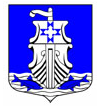 Администрациямуниципального образования«Усть-Лужское сельское поселение»Кингисеппского муниципального районаЛенинградской областиПОСТАНОВЛЕНИЕот 30.11.2023 г. № 525Об утверждении актуализированной схемы водоотведения МО «Усть-Лужское сельское поселение» Кингисеппского муниципального района Ленинградской областиВ соответствии с Федеральным законом от 06.10.2003 № 131-ФЗ «Об общих принципах организации местного самоуправления в Российской Федерации», Федеральным законом от 07.12.2011 № 416-ФЗ «О водоснабжении и водоотведении», с постановлением Правительства РФ от 05.09.2013 № 782 «О схемах водоснабжения и водоотведения», администрацияПОСТАНОВЛЯЕТ:Утвердить актуализированную схему водоотведения МО «Усть-Лужское сельское поселение» Кингисеппского муниципального района Ленинградской области в новой редакции, согласно приложению.В течении 15 календарных дней с даты утверждения схемы водоснабжения разместить ее в полном объеме на официальном сайте администрации МО «Усть-Лужское сельское поселение» в сети Интернет.Контроль за исполнением настоящего постановления оставляю за собой.Глава администрации 								П.И. КазарянБудуштяну Ю.В.,4 экз.